A.2.23 Concentra en un apartado todas las oblig de garantías causante de deuda pub u otros pasivos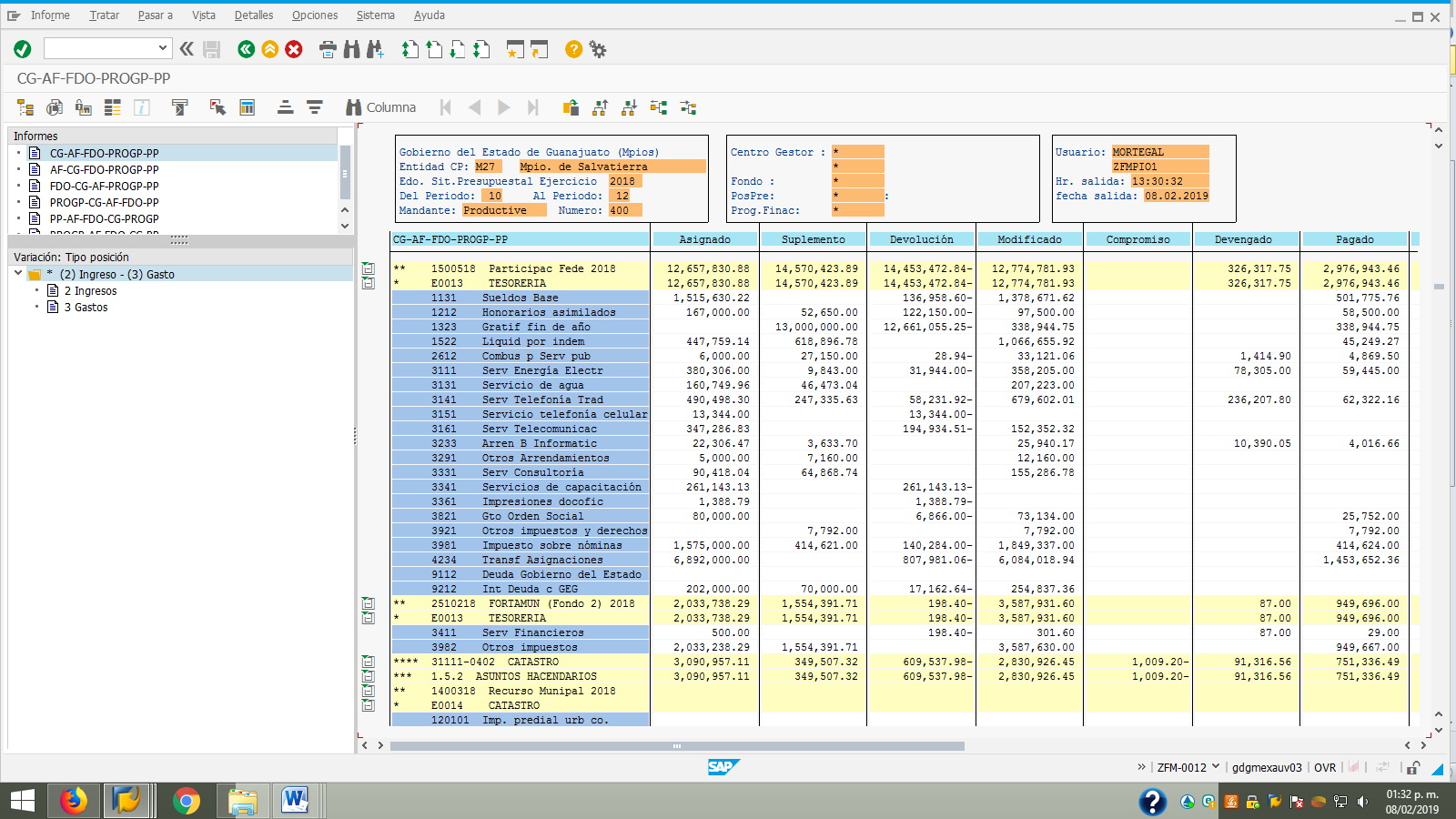 